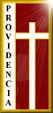 CALENDARIO DE EVALUACIONESIV° ACURSOASIGNATURADÍACONTENIDOS DE PRUEBAS Y TRABAJOSIV° AEduc. Física04/06Alumnas presentan proyecto sobre juegos de patio para ser utilizados  durante los recreos escolares, como una forma de colaborar a mejorar la salud y calidad de vida escolar.IV° ATermodinámicaJueves07/06Miércoles 13/06Disertaciones- Naturaleza de la Luz dualidad onda-corpúsculo,- Función de onda. - Los aportes de Einstein a la física cuántica.- Efecto fotoeléctrico.- Radiación del cuerpo negro.- Microscopio electrónico.- Principio de incertidumbre.- El rayo láser.IV° ATermodinámica14/04Taller- Naturaleza de la Luz dualidad onda-corpúsculo,- Función de onda. - Los aportes de Einstein a la física cuántica.- Efecto fotoeléctrico.- Radiación del cuerpo negro.- Microscopio electrónico.- Principio de incertidumbre.- El rayo láser.IV° ABiología15/06ADN (estructura y función).Replicación del ADN.TranscripciónTraducción y síntesis de proteínas.Mutaciones genéticas.Biotecnología e Ingeniería genética.IV° AFísica Común25/06Prueba 3 - Resistencias, circuitos (serie, paralelo y mixtos), Ley de Ohm y efecto Joule. IV° AInglés26/06Exposición: “Great technological inventions of all time”(Poster + tríptico informativo + maqueta + explicación)-Voz pasiva-Pasado participio- Vocabulario de la UnidadIV° AFuncionesElectivo26/06Prueba Sumatoria Entrega de Cuaderno con todos los ejercicios de Sumatoria (última nota acumulativa)IV° ATermodinámica11/07Presentación de proyecto. (experimento y afiche de una unidad del programa)